                               ИНФОРМАЦИЯ ДЛЯ ПАЦИЕНТОВНа основании статьи 19 Федерального закона от 21.11.2011г. №323 – ФЗ «Об основах охраны здоровья граждан в Российской Федерации»  гражданин имеет право на допуск к нему священнослужителя и совершение религиозных обрядов (причастие, крещение и т.п.)Пригласить священника может каждый пациент отделения,  для этого необходимо сообщить лечащему врачу или заведующему отделением.                    Тел. горячей линии: 8-800-707-02-22                Тел. Камчатской епархии: 8-924-780-69-88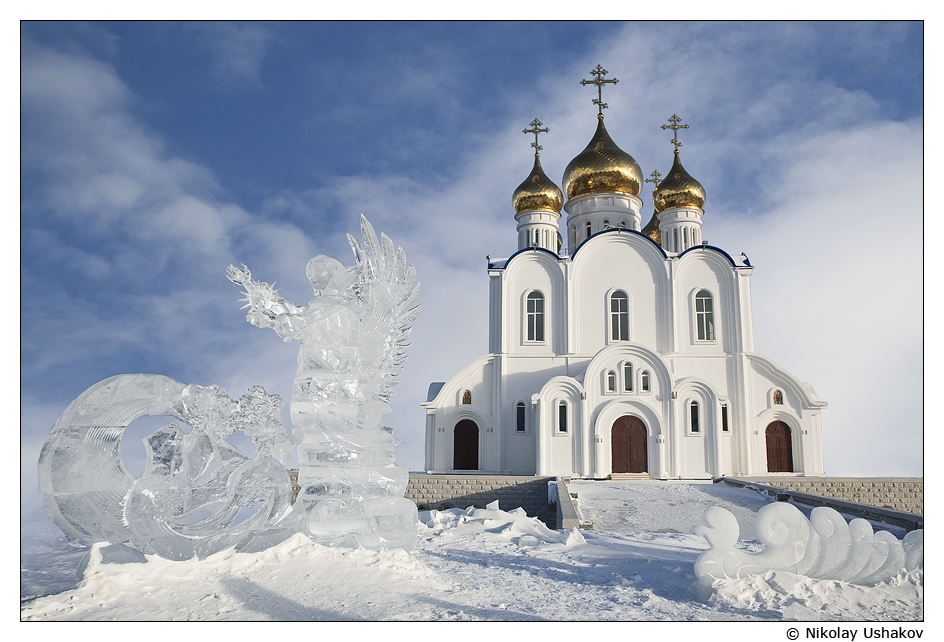 